          ?АРАР				       		        ПОСТАНОВЛЕНИЕ   06 октябрь  2016 й. 		         	 №  86                                от 06 октября  2016  г.Об утверждении Регламента работы согласительной комиссии по согласованию местоположения границ земельных участков при выполнении комплексных кадастровых работ на территории сельского поселения	Малоустьикинский сельсовет муниципальногорайона Мечетлинский район Республики Башкортостан           В соответствии с п. 5 ст. 42.10 Федерального закона от 24 июля 2007 года  № 221-ФЗ « О государственном кадастре недвижимости» п о с т а н о в л я ю: 1.Утвердить прилагаемый Регламент работ согласительной комиссии по согласованию местоположения границ земельных участков при выполнении комплексных кадастровых работ на территории сельского поселения Малоустьикинский  сельсовет муниципального района Мечетлинский район Республики Башкортостан. 2.Сформировать состав согласительной комиссии по согласованию местоположения границ земельных участков при выполнении комплексных кадастровых работ в течении двадцати рабочих со дня заключения контракта на выполнение комплексных кадастровых работ.3. Настоящее постановление обнародовать путем размещения его текста  на информационном стенде в здании администрации сельского поселения Малоустьикинский сельсовет муниципального района Мечетлинский район Республики Башкортостан и на официальном сайте сельского поселения Малоустьикинский сельсовет муниципального района Мечетлинский район Республики Башкортостан в сети Интернет.4. Контроль за исполнением настоящего постановления оставляю за собой.5. Настоящее постановление вступает в силу со дня подписания.Глава  сельского поселения                                                                       В.А.ВатолинПриложение № 1к постановлению главы сельского поселенияМалоустьикинский сельсовет                                                                                                                                                муниципального районаМечетлинский район Республики Башкортостанот 06 октября 2016 года № 86РЕГЛАМЕНТ РАБОТЫ СОГЛАСИТЕЛЬНОЙ КОМИССИИ ПО СОГЛАСОВАНИЮ  МЕСТОПОЛОЖЕНИЯ  ГРАНИЦ ЗЕМЕЛЬНЫХ УЧАТКОВ ПРИ ВЫПОЛНЕНИИ КОМПЛЕКСНЫХ КАДАСТРОВЫХ РАБОТ НА ТЕРИТОРИИ СЕЛЬСКОГО ПОСЕЛЕНИЯ МАЛОУСТЬИКИНСКИЙ СЕЛЬСОВЕТ МУНИЦИПАЛЬНОГО РАЙОНА МЕЧЕТЛИНСКИЙ РАЙОН РЕСПУБЛИКИ БАШКОРТОСТАН      1. Настоящий Типовой регламент работы согласительной комиссии по согласованию местоположения границ земельных участков при выполнении комплексных кадастровых работ на территории сельского поселения Малоустьикинский сельсовет муниципального района Мечетлинский район Республики Башкортостан (далее -регламент) разработан в соответствии со статьей 42.10 Федерального закона от 24 июля 2007 года N 221-ФЗ "О государственном кадастре недвижимости".      2. Согласительная комиссия по согласованию местоположения границ земельных участков при выполнении комплексных кадастровых работ (далее - Согласительная комиссия) в своей работе руководствуется Конституцией Российской Федерации, Гражданским кодексом Российской Федерации, Земельным кодексом Российской Федерации, Градостроительным кодексом Российской Федерации, Лесным кодексом Российской Федерации, Водным кодексом Российской Федерации, Жилищным кодексом Российской Федерации, Федеральным законом от 24 июля 2007 года N 221-ФЗ "О государственном кадастре недвижимости", Федеральным законом от 24 июня 2002 года N 101-ФЗ "Об обороте земель сельскохозяйственного назначения", Федеральным законом от 6 октября 2003 года N 131-ФЗ "Об общих принципах организации местного самоуправления в Российской Федерации", иными нормативными правовыми актами и настоящим Регламентом.      3. Согласительная комиссия состоит из председателя Согласительной комиссии, секретаря и членов Согласительной комиссии.     4. Председателем Согласительной комиссии является Глава Администрации сельского поселения Малоустьикинский сельсовет муниципального района Мечетлинский район Республики Башкортостан, либо уполномоченное им лицо.      5. Состав Согласительной комиссии формируется в течение двадцати рабочих дней со дня заключения контракта на выполнение комплексных кадастровых работ Администрацией муниципального района Мечетлинский район Республики Башкортостан, из представителей от:      1) Комитета по управлению собственностью Министерства земельных и имущественных отношений Республики Башкортостан по Мечетлинскому району;      2) Администрации сельского поселения Малоустьикинский сельсовет муниципального района Мечетлинский район Республики Башкортостан (секретарь комиссии);      3) Филиала федерального государственного бюджетного учреждения "Федеральная кадастровая палата Росреестра" по Республике Башкортостан;      4) Управления Федеральной службы государственной регистрации, кадастра и картографии по Республике Башкортостан;      5) Саморегулируемой организации, членом которой является кадастровый инженер, в случае, если он является членом саморегулируемой организации;      6) Отдела Архитектуры Администрации муниципального района Мечетлинский район Республики Башкортостан.      6. Согласительная комиссия в целях согласования местоположения границ земельных участков, являющихся объектами комплексных кадастровых работ и расположенных в границах территории выполнения этих работ, проводит заседание, на которое в установленном частью 8 статьи 42.10 Федерального закона от 24 июля 2007 года N 221-ФЗ "О государственном кадастре недвижимости" порядке приглашаются заинтересованные лица, указанные в подпункте 1 пункта 7 настоящего Регламента, и исполнитель комплексных кадастровых работ.      7. Согласительная комиссия:      1) рассматривает возражения относительно местоположения границ земельных участков заинтересованных лиц, обладающих смежными земельными участками на праве:      а) собственности (за исключением случаев, если такие смежные земельные участки, находящиеся в государственной или муниципальной собственности, предоставлены гражданам в пожизненное наследуемое владение, постоянное (бессрочное) пользование либо юридическим лицам, не являющимся государственными или муниципальными учреждениями либо казенными предприятиями, в постоянное (бессрочное) пользование);      б) пожизненного наследуемого владения;      в) постоянного (бессрочного) пользования (за исключением случаев, если такие смежные земельные участки предоставлены государственным или муниципальным учреждениям, казенным предприятиям, органам государственной власти или органам местного самоуправления в постоянное (бессрочное) пользование);      г) аренды (если такие смежные земельные участки находятся в государственной или муниципальной собственности и соответствующий договор аренды заключен на срок более чем пять лет);      2) подготавливает заключение Согласительной комиссии о результатах рассмотрения возражений заинтересованных лиц, указанных в подпункте 1 пункта 7 настоящего  Регламента, относительно местоположения границ земельных участков, в том числе о нецелесообразности изменения проекта карты-плана территории в случае необоснованности таких возражений или о необходимости изменения исполнителем комплексных кадастровых работ карты-плана территории в соответствии с такими возражениями;      3) оформляет акт согласования местоположения границ при выполнении комплексных кадастровых работ;      4) разъясняет заинтересованным лицам, указанным в подпункте 1 пункта 7 настоящего Регламента, возможности разрешения земельного спора о местоположении границ земельных участков в судебном порядке.      8. Извещение о проведении заседания Согласительной комиссии по вопросу согласования местоположения границ земельных участков, содержащее в том числе уведомление о завершении подготовки проекта карты-плана территории, опубликовывается, размещается и направляется заказчиком комплексных кадастровых работ способами, установленными Федеральным законом от 24 июля 2007 года N 221-ФЗ "О государственном кадастре недвижимости" для опубликования, размещения и направления извещения о начале выполнения комплексных кадастровых работ, не менее чем за пятнадцать рабочих дней до дня проведения указанного заседания.      9. В целях обеспечения ознакомления заинтересованных лиц с установленным при выполнении комплексных кадастровых работ местоположением границ земельных участков заказчик комплексных кадастровых работ размещает на своем официальном сайте в информационно-телекоммуникационной сети Интернет (при наличии официального сайта) проект карты-плана территории одновременно с извещением о проведении заседания Согласительной комиссии по вопросу согласования местоположения границ земельных участков и направляет указанные документы в:      1) Филиал федерального государственного бюджетного учреждения "Федеральная кадастровая палата Росреестра" по Республике Башкортостан для размещения на его официальном сайте в информационно-телекоммуникационной сети Интернет;      2) Согласительную комиссию.      10. Филиал федерального государственного бюджетного учреждения "Федеральная кадастровая палата Росреестра" по Республике Башкортостан в срок не более чем три рабочих дня со дня получения указанных в пункте 9 настоящего Регламента документов размещают извещение о проведении заседания Согласительной комиссии по вопросу согласования местоположения границ земельных участков и проект карты-плана территории на своем официальном  сайте в информационно-телекоммуникационной сети Интернет.      11. Согласительная комиссия обеспечивает ознакомление любых лиц с проектом карты-плана территории, в том числе в форме документа на бумажном носителе, в соответствии с регламентом работы Согласительной комиссии.      12. Первое заседание Согласительной комиссии по вопросу согласования местоположения границ земельных участков проводится не менее чем за пятнадцать рабочих дней со дня опубликования извещения о проведении заседания Согласительной комиссии.      13. Второе заседание Согласительной комиссии по вопросу согласования местоположения границ земельных участков проводится не менее чем за тридцать пять рабочих дней со дня проведения первого заседания Согласительной комиссии.      14. На заседании Согласительной комиссии по вопросу согласования местоположения границ земельных участков представляется проект карты-плана территории, разъясняются результаты выполнения комплексных кадастровых работ, порядок согласования местоположения границ земельных участков и регламент работы Согласительной комиссии.      15. Возражения заинтересованных лиц, указанных в подпункте 1 пункта 7 настоящего  Регламента, относительно местоположения границ земельного участка, указанного в пунктах 1 и 2 части 1 статьи 42.1 Федерального закона от 24 июля 2007 года N 221-ФЗ "О государственном кадастре недвижимости", могут быть представлены в письменной форме в Согласительную комиссию в период со дня опубликования извещения о проведении заседания Согласительной комиссии по вопросу согласования местоположения границ земельных участков до дня проведения данного заседания, а также в течение тридцати пяти рабочих дней со дня проведения первого заседания Согласительной комиссии.      16. При согласовании местоположения границ или частей границ земельного участка в рамках выполнения комплексных кадастровых работ местоположение таких границ или их частей считается:      1) согласованным, если возражения относительно местоположения границ или частей границ земельного участка не представлены заинтересованными лицами, указанными в подпункте 1 пункта 7 настоящего Регламента, а также в случае, если местоположение таких границ или частей границ установлено на основании вступившего в законную силу судебного акта, в том числе в связи с рассмотрением земельного спора о местоположении границ земельного участка;      2) спорным, если возражения относительно местоположения границ или частей границ земельного участка представлены заинтересованными лицами, указанными в подпункте 1 пункта 7 настоящего Регламента, за исключением случаев, если земельный спор о местоположении границ земельного участка был разрешен в судебном порядке.      17. По результатам работы Согласительной комиссии составляется протокол заседания Согласительной комиссии, форма и содержание которого утверждаются Министерством экономического развития Российской Федерации, а также составляется заключение Согласительной комиссии о результатах рассмотрения возражений относительно местоположения границ земельных участков.      18. Заключение Согласительной комиссии о результатах рассмотрения возражений заинтересованных лиц относительно местоположения границ земельных участков содержит:      1) краткое содержание возражений заинтересованных лиц, указанных в подпункте 1 пункта 7 настоящего Регламента, относительно местоположения границ земельных участков;      2) выводы Согласительной комиссии по результатам рассмотрения возражений заинтересованных лиц, указанных в подпункте 1 пункта 7 настоящего Регламента, относительно местоположения границ земельных участков, в том числе о нецелесообразности изменения проекта карты-плана территории в случае необоснованности таких возражений или о необходимости изменения исполнителем комплексных кадастровых работ карты-плана территории в соответствии с такими возражениями;      3) материалы, представленные в Согласительную комиссию для рассмотрения.      19. Акты согласования местоположения границ при выполнении комплексных кадастровых работ и заключения Согласительной комиссии, указанные в подпунктах 2 и 3 пункта 7 настоящего Регламента, оформляются Согласительной комиссией в форме документов на бумажном носителе, которые хранятся органом, сформировавшим Согласительную комиссию.      20. Согласительная комиссия в течение двадцати рабочих дней со дня истечения срока представления предусмотренных пунктом 15 настоящего Регламента возражений направляет заказчику комплексных кадастровых работ для утверждения оформленный исполнителем комплексных кадастровых работ проект карты-плана территории в окончательной редакции и необходимые для его утверждения материалы заседания Согласительной комиссии.      21. Земельные споры о местоположении границ земельных участков, не урегулированные в результате предусмотренного статьей 42.10 Федерального закона от 24 июля 2007 года N 221-ФЗ "О государственном кадастре недвижимости" согласования местоположения границ земельных участков, в отношении которых выполнены комплексные кадастровые работы, после оформления акта согласования местоположения границ при выполнении комплексных кадастровых работ разрешаются в судебном порядке.      22. Наличие или отсутствие утвержденного в соответствии со статьей 42.10 Федерального закона от 24 июля 2007 года N 221-ФЗ "О государственном кадастре недвижимости" заключения Согласительной комиссии не препятствует обращению в суд для разрешения земельных споров о местоположении границ земельных участков, расположенных на территории, на которой выполняются комплексные кадастровые работы.    БАШ?ОРТОСТАН РЕСПУБЛИКА№ЫМ»СЕТЛЕ РАЙОНЫ  МУНИЦИПАЛЬ РАЙОНЫНЫ*                Б»Л»К»Й УСТИКИН АУЫЛ                СОВЕТЫ АУЫЛ БИЛ»М»№ЕХАКИМИ»ТЕ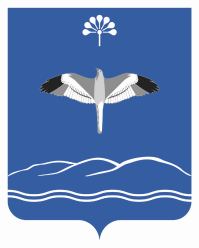                              АДМИНИСТРАЦИЯ                      СЕЛЬСКОГО ПОСЕЛЕНИЯ         МАЛОУСТЬИКИНСКИЙ СЕЛЬСОВЕТМУНИЦИПАЛЬНОГО РАЙОНАМЕЧЕТЛИНСКИЙ РАЙОНРЕСПУБЛИКА БАШКОРТОСТАН